	Stoffverteilungsplan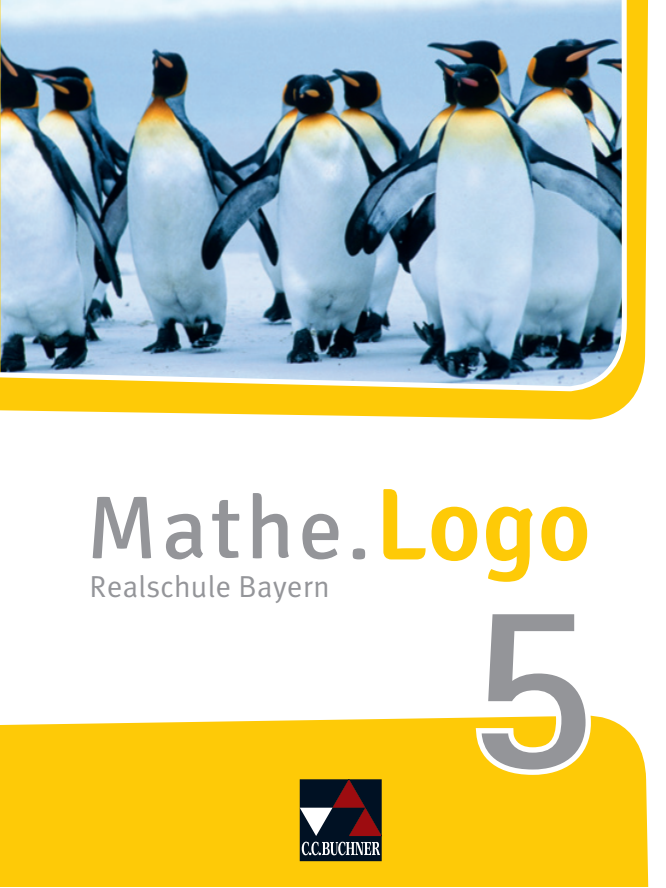 	Mathe.Logo 5 – Realschule Bayern	ISBN 978-3-661-60105-2Vorwort Liebe Lehrerinnen und Lehrer,mit der Einführung des LehrplanPLUS hat auch Bayern einen kompetenzorientierten Lehrplan erhalten. Was bedeutet Kompetenzorientierung im Sinne eines Lehrplans, oder anders gefragt: Worin besteht der Unterschied, wenn man kompetenzorientiert unterrichtet, im Gegensatz zu „früher“, als Kompetenzen nicht zentral waren?Provokant formuliert: Früher wurde „unterrichtet“, die Lehrkraft hat einen „Stoff behandelt“, gewissermaßen Inhalte den Schülerinnen und Schülern dargeboten – in der Hoffnung, dass von allem, was im Unterricht „durchgenommen wurde“, etwas hängen bleibt. Das ist zweifellos zu kurz dargestellt, aber unverkennbar ist bei der Lektüre von alten Lehrplänen zu sehen, dass die Inhalte, beispielsweise Lösungsverfahren für lineare Gleichungssysteme, im Zentrum standen. Und heute im Zeichen der Kompetenzorientierung? Heute sind zurecht die Lernenden selbst ins Zentrum des LehrplanPLUS gerückt: Es geht nicht darum, dass eine Lehrkraft etwas unterrichtet, vielmehr ist zentral, dass die Lernenden Kompetenzen erwerben. Das ist das Ziel einer jeden Unterrichtsstunde, und auch wenn gelegentlich der Vorwurf erhoben wird, dass das bei einem guten Unterricht auch früher schon der Fall war und Kompetenzorientierung daher nichts Neues ist: Das stimmt schon. Trotzdem ist es richtig und wichtig, diese Perspektivenverschiebung auch deutlich im LehrplanPLUS zu verschriftlichen. Die neuen Perspektiven sind dabei vor allem zwei:1. Die Lehrkraft muss die Schüler im Blick haben – Inhalte sind nicht im Zentrum des Geschehens, sondern Mittel zum Zweck.2. Kompetenzen werden nicht von der Lehrkraft unterrichtet, sie werden von den Schülerinnen und Schülern erworben.Aus diesen beiden Paradigmen ergibt sich sozusagen automatisch auch eine andere Art von Unterricht, bei der stärker die Ziele in den Blick genommen werden.Die mathematischen Kompetenzen im bayerischen LehrplanPLUS sind dabei von den Bildungsstandards der KMK übernommen, es sind in der folgenden Darstellung die äußeren (gelblich hinterlegt):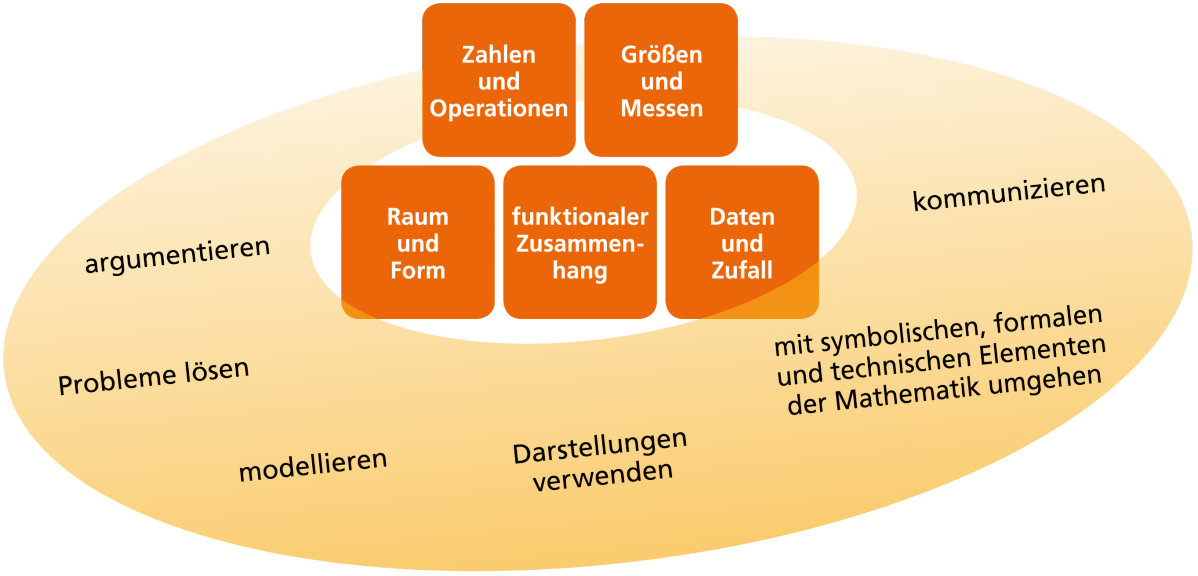 Auf den orangen Feldern sind die sogenannten Gegenstandsbereiche zu sehen, ebenfalls eine Anlehnung an die Bildungsstandards, und diese Gegenstandsbereiche sind gewissermaßen die Themenfelder, hinter denen sich dann konkrete Inhalte verbergen. Die oben erwähnten linearen Gleichungssysteme würde man bei den Gegenstandsbereichen „funktionaler Zusammenhang“ und „Zahlen und Operationen“ einsortieren. Anhand dieses konkreten Inhalts lassen sich dann verschiedene mathematische Kompetenzen erwerben, und guter Unterricht zeichnet sich dadurch aus, dass man bei (fast) allen Inhalten alle mathematischen Kompetenzen bedient. Selbiges gilt natürlich auch für ein gutes Schulbuch: Im Kapitel „Lineare Gleichungssysteme“ sollte die Gesamtheit aller Aufgaben auch die Gesamtheit aller sechs Kompetenzen in einem guten Verhältnis abdecken, und genau darauf haben wir geachtet. Das ist auch der Grund, warum wir nicht bei jedem Schulbuchkapitel im folgenden Stoffverteilungsplan die Kompetenzen K1, …, K6 aufzählen: Wenn wir unsere Arbeit halbwegs richtig gemacht haben, stünden da in fast allen Fällen alle Kompetenzen, weil man in jedem Kapitel argumentiert (K1), Probleme löst (K2), modelliert (K3), Darstellungen verwendet (K4), … Deshalb haben wir auf diese redundante Nennung verzichtet.Eine ausführliche Darstellung der Kompetenzen und Gegenstandsbereiche findet sich hier:https://www.lehrplanplus.bayern.de/fachprofil/realschule/mathematikNoch ein paar Worte zum Aufbau des Stoffverteilungsplans: In den meisten Fällen entspricht ein Lernbereich des LehrplanPLUS einem Großkapitel im Schulbuch. In diesen Fällen stammen die „Kompetenzerwartungen und Inhalte“ (Spalte 3) aus diesem einen Lernbereich. Manchmal haben wir den Kapitelzuschnitt aus Gründen allerdings anders gewählt, sodass sich in Spalte 3 ab und an verschiedene Lernbereiche finden. In Spalte 5 („Stundenzahl“) können Sie frei Ihre für das jeweilige Kapitel vorgesehene Unterrichtsstundenzahl eintragen, denn Sie als Lehrkraft kennen Ihre Klasse am besten und wissen, für welches Kapitel Sie zwei und für welches Sie drei Stunden ansetzen sollten.Und nun wünschen wir Ihnen viel Freude beim kompetenzorientierten Unterrichten mit unserem Stoffverteilungsplan!Ihr Mathe.Logo-TeamSchulbuchkapitelSeitenKompetenzerwartungen und InhalteHinweiseStundenzahl1 Natürliche ZahlenDie Schülerinnen und Schüler …ca. 15 Std.Startklar6–7Auf dieser Seite wird das für das Kapitel notwendige Vorwissen abgeprüft.Die rechte Seite bietet einen Einstieg in das Kapitel.Die Lösungen stehen im Anhang des Buches.1.1 Die Menge der natürlichen Zahlen8–9Lernbereich 1: Natürliche Zahlenbeschreiben die Menge der natürlichen Zahlen als Zahlenmenge ohne größtes Element.stellen natürliche Zahlen mithilfe von Stufenzahlen dar und erklären damit den Aufbau des Dezimalsystems als Stellenwertsystem.Lernbereich 6: Auswertung von Datenentnehmen Informationen aus verschiedenen gängigen Darstellungsformen (z. B. Strichlisten, Diagrammen, Tabellen, Vierfeldertafeln, Texten)1.2 Natürliche Zahlen ordnen10–11Lernbereich 1: Natürliche Zahlenlesen natürliche Zahlen am Zahlenstrahl ab, verknüpfen sie mit den Beziehungen kleiner als bzw. größer als und tragen zur Visualisierung natürliche Zahlen am Zahlenstrahl unter Verwendung einer geeigneten Skalierung an.1.3 Natürliche Zahlen darstellen – das Dezimalsystem12–13Lernbereich 1: Natürliche Zahlenstellen natürliche Zahlen mithilfe von Stufenzahlen dar und erklären damit den Aufbau des Dezimalsystems als Stellenwertsystem.lesen natürliche Zahlen am Zahlenstrahl ab, verknüpfen sie mit den Beziehungen kleiner als bzw. größer als und tragen zur Visualisierung natürliche Zahlen am Zahlenstrahl unter Verwendung einer geeigneten Skalierung an.wandeln Zahlen aus einem anderen Zahlensystem (z. B. Dualsystem, römisches Zahlensystem) ins Dezimalsystem und umgekehrt um und begründen Vor- und Nachteile der verschiedenen Zahlensysteme.1.4 Natürliche Zahlen veranschaulichen16–19Lernbereich 6: Auswertung von Datenentnehmen Informationen aus verschiedenen gängigen Darstellungsformen (z. B. Strichlisten, Diagrammen, Tabellen, Vierfeldertafeln, Texten) und übertragen Daten in geeignete andere Darstellungsformen.formulieren zu Tabellen und Diagrammen mathematisch sinnvolle Fragestellungen und begründen ihre Antworten.analysieren Daten kritisch, um Fehler bzw. Verzerrungen in Diagrammen zu erkennen und zu korrigieren.1.5 Natürliche Zahlen runden20–23Lernbereich 1: Natürliche Zahlenrunden natürliche Zahlen und begründen, in welchen Sachzusammenhängen dies sinnvoll ist.Lernbereich 6: Auswertung von Datenentnehmen Informationen aus verschiedenen gängigen Darstellungsformen (z. B. Strichlisten, Diagrammen, Tabellen, Vierfeldertafeln, Texten) und übertragen Daten in geeignete andere Darstellungsformen.1.6 Schätzen24–25Lernbereich 4: Größennutzen Größenvorstellungen zum Schätzen von Größen.1.7 Vermischte Aufgaben26–27Die Vermischten Aufgaben dienen der Wiederholung und Ergebnissicherung des Stoffes und spiegeln dabei den kompletten Inhalt des Kapitels wieder.1.8 Themenseite: Römische Zahlen28–29Lernbereich 1: Natürliche Zahlenwandeln Zahlen aus einem anderen Zahlensystem (z. B. Dualsystem, römisches Zahlensystem) ins Dezimalsystem und umgekehrt um.1.9 Das kann ich!30–31Diese Doppelseite bietet Grundaufgaben zur Einzelarbeit im Sinne einer Mindestanforderung und Aufgaben zur Partnerarbeit, die die Kompetenzen Kommunizieren und Argumentieren schulen.Die Lösungen stehen im Anhang des Buches.1.10 Auf einen Blick32Diese Seite enthält das Grundwissen des Kapitels in kompakter Form.1.11 Mathe mit Köpfchen33Diese Seite bereitet gezielt auf denjenigen Teil der Abschlussprüfung vor, der ohne Taschenrechner bewältigt werden muss.2 Rechnen mit natürlichen ZahlenDie Schülerinnen und Schüler …ca. 35 Std.Startklar34–35Auf dieser Seite wird das für das Kapitel notwendige Vorwissen abgeprüft.Die rechte Seite bietet einen Einstieg in das Kapitel.Die Lösungen stehen im Anhang des Buches.2.1 Zusammenhang zwischen Addition und Subtraktion36–37Lernbereich 1: Natürliche Zahlenwenden automatisiert die in der Grundschule erlernten schriftlichen Verfahren der Addition, Subtraktion (Abziehverfahren mit Entbündeln), Multiplikation und Division unter Verwendung der Fachbegriffe für die entsprechenden Terme an.2.2 Natürliche Zahlen addieren38–39Lernbereich 1: Natürliche Zahlenwenden automatisiert die in der Grundschule erlernten schriftlichen Verfahren der Addition, Subtraktion (Abziehverfahren mit Entbündeln), Multiplikation und Division unter Verwendung der Fachbegriffe für die entsprechenden Terme an.2.3 Natürliche Zahlen subtrahieren40–41Lernbereich 1: Natürliche Zahlenwenden automatisiert die in der Grundschule erlernten schriftlichen Verfahren der Addition, Subtraktion (Abziehverfahren mit Entbündeln), Multiplikation und Division unter Verwendung der Fachbegriffe für die entsprechenden Terme an.lösen Sachaufgaben, vergleichen und bewerten unterschiedliche Rechenwege und begründen, ob Ergebnisse plausibel sind.2.4 Zusammenhang zwischen Multiplikation und Division42–43Lernbereich 1: Natürliche Zahlenwenden automatisiert die in der Grundschule erlernten schriftlichen Verfahren der Addition, Subtraktion (Abziehverfahren mit Entbündeln), Multiplikation und Division unter Verwendung der Fachbegriffe für die entsprechenden Terme an.lösen Sachaufgaben, vergleichen und bewerten unterschiedliche Rechenwege und begründen, ob Ergebnisse plausibel sind.2.5 Natürliche Zahlen multiplizieren44–45Lernbereich 1: Natürliche Zahlenwenden automatisiert die in der Grundschule erlernten schriftlichen Verfahren der Addition, Subtraktion (Abziehverfahren mit Entbündeln), Multiplikation und Division unter Verwendung der Fachbegriffe für die entsprechenden Terme an.2.6 Natürliche Zahlen dividieren46–47Lernbereich 1: Natürliche Zahlenwenden automatisiert die in der Grundschule erlernten schriftlichen Verfahren der Addition, Subtraktion (Abziehverfahren mit Entbündeln), Multiplikation und Division unter Verwendung der Fachbegriffe für die entsprechenden Terme an.lösen Sachaufgaben, vergleichen und bewerten unterschiedliche Rechenwege und begründen, ob Ergebnisse plausibel sind.2.7 Potenzieren48–51Lernbereich 1: Natürliche Zahlenstellen insbesondere große Zahlen in Zehnerpotenzschreibweise dar, um so eine der jeweiligen Situation angemessene Darstellung zu erhalten.verwenden die Fachbegriffe von Potenzen, lösen – auch mithilfe ihres automatisierten Wissens über Quadratzahlen bis 400 – Aufgaben zu Potenzen und beschreiben so Phänomene mit exponentiellem Wachstum (z. B. Kettenmails, Zellteilung, Bakterienwachstum).2.8 Kombinieren52–55Lernbereich 1: Natürliche Zahlenbestimmen die Anzahl der verschiedenen Möglichkeiten bei kombinatorischen Aufgabenstellungen (z. B. mögliche Kleidungskombinationen) durch systematisches Vorgehen (auch durch Anwenden des Zählprinzips) und stellen ihre Ergebnisse strukturiert dar (z. B. Baumdiagramm, Zeichnung, Tabelle).2.9 Rechengesetze56–59Lernbereich 1: Natürliche Zahlenwenden automatisiert die in der Grundschule erlernten schriftlichen Verfahren der Addition, Subtraktion (Abziehverfahren mit Entbündeln), Multiplikation und Division unter Verwendung der Fachbegriffe für die entsprechenden Terme an.lösen Sachaufgaben, vergleichen und bewerten unterschiedliche Rechenwege und begründen, ob Ergebnisse plausibel sind.führen Berechnungen, bei denen die vier Grundrechenarten miteinander verbunden sind, sicher durch, beachten dabei die Rechenregeln und wenden die Rechengesetze zum vorteilhaften Rechnen an.2.10 Vermischte Aufgaben60–61Die Vermischten Aufgaben dienen der Wiederholung und Ergebnissicherung des Stoffes und spiegeln dabei den kompletten Inhalt des Kapitels wieder.2.11 Toolbox: Fermi-Fragen62–63Diese Doppelseite enthält mathematische Methoden – in diesem Fall Fermi-Fragen.2.12 Das kann ich!64–65Diese Doppelseite bietet Grundaufgaben zur Einzelarbeit im Sinne einer Mindestanforderung und Aufgaben zur Partnerarbeit, die die Kompetenzen Kommunizieren und Argumentieren schulen.Die Lösungen stehen im Anhang des Buches.2.13 Auf einen Blick66Diese Seite enthält das Grundwissen des Kapitels in kompakter Form.2.14 Mathe mit Köpfchen67Diese Seite bereitet gezielt auf denjenigen Teil der Abschlussprüfung vor, der ohne Taschenrechner bewältigt werden muss.3 Rechnen mit GrößenDie Schülerinnen und Schüler …ca. 20 Std.Startklar68–69Auf dieser Seite wird das für das Kapitel notwendige Vorwissen abgeprüft.Die rechte Seite bietet einen Einstieg in das Kapitel.Die Lösungen stehen im Anhang des Buches.3.1 Geld70–71Lernbereich 4: Größenunterscheiden bei Größen die Begriffe Maßzahl und Maßeinheit, verwenden je nach Alltagssituation passende Maßeinheiten und nutzen Größenvorstellungen zum Schätzen von Größen.rechnen die Einheiten der Größen Geld, Masse, Länge, Zeit und Hohlmaß in größere und kleinere Einheiten situationsgerecht um und lösen damit Aufgaben aus dem Lebensalltag.entnehmen relevante Größenangaben aus verschiedenen Quellen (z. B. aus Texten, Bildern und Tabellen) zur Lösung von Sachaufgaben aus dem Alltag unter der Verwendung geeigneter Lösungsstrategien (z. B. Dreisatz) und durch mathematisches Modellieren.3.2 Länge72–75Lernbereich 4: Größenunterscheiden bei Größen die Begriffe Maßzahl und Maßeinheit, verwenden je nach Alltagssituation passende Maßeinheiten und nutzen Größenvorstellungen zum Schätzen von Größen.rechnen die Einheiten der Größen Geld, Masse, Länge, Zeit und Hohlmaß in größere und kleinere Einheiten situationsgerecht um und lösen damit Aufgaben aus dem Lebensalltag.entnehmen relevante Größenangaben aus verschiedenen Quellen (z. B. aus Texten, Bildern und Tabellen) zur Lösung von Sachaufgaben aus dem Alltag unter der Verwendung geeigneter Lösungsstrategien (z. B. Dreisatz) und durch mathematisches Modellieren.3.3 Masse76–79Lernbereich 4: Größenunterscheiden bei Größen die Begriffe Maßzahl und Maßeinheit, verwenden je nach Alltagssituation passende Maßeinheiten und nutzen Größenvorstellungen zum Schätzen von Größen.rechnen die Einheiten der Größen Geld, Masse, Länge, Zeit und Hohlmaß in größere und kleinere Einheiten situationsgerecht um und lösen damit Aufgaben aus dem Lebensalltag.entnehmen relevante Größenangaben aus verschiedenen Quellen (z. B. aus Texten, Bildern und Tabellen) zur Lösung von Sachaufgaben aus dem Alltag unter der Verwendung geeigneter Lösungsstrategien (z. B. Dreisatz) und durch mathematisches Modellieren.3.4 Zeit80–83Lernbereich 4: Größenunterscheiden bei Größen die Begriffe Maßzahl und Maßeinheit, verwenden je nach Alltagssituation passende Maßeinheiten und nutzen Größenvorstellungen zum Schätzen von Größen.rechnen die Einheiten der Größen Geld, Masse, Länge, Zeit und Hohlmaß in größere und kleinere Einheiten situationsgerecht um und lösen damit Aufgaben aus dem Lebensalltag.entnehmen relevante Größenangaben aus verschiedenen Quellen (z. B. aus Texten, Bildern und Tabellen) zur Lösung von Sachaufgaben aus dem Alltag unter der Verwendung geeigneter Lösungsstrategien (z. B. Dreisatz) und durch mathematisches Modellieren.3.5 Hohlmaße84–85Lernbereich 4: Größenunterscheiden bei Größen die Begriffe Maßzahl und Maßeinheit, verwenden je nach Alltagssituation passende Maßeinheiten und nutzen Größenvorstellungen zum Schätzen von Größen.rechnen die Einheiten der Größen Geld, Masse, Länge, Zeit und Hohlmaß in größere und kleinere Einheiten situationsgerecht um und lösen damit Aufgaben aus dem Lebensalltag.entnehmen relevante Größenangaben aus verschiedenen Quellen (z. B. aus Texten, Bildern und Tabellen) zur Lösung von Sachaufgaben aus dem Alltag unter der Verwendung geeigneter Lösungsstrategien (z. B. Dreisatz) und durch mathematisches Modellieren.3.6 Dreisatz86–87Lernbereich 4: Größenwenden den Dreisatz bei sachbezogenen Aufgaben zur Berechnung von Größen an.3.7 Maßstab88–89Lernbereich 4: Größenermitteln bei Vergrößerungen und Verkleinerungen den zugrunde liegenden Maßstab, berechnen Längen mithilfe des Maßstabs und führen umgekehrt Zeichnungen maßstabsgetreu aus.3.8 Vermischte Aufgaben90–93Die Vermischten Aufgaben dienen der Wiederholung und Ergebnissicherung des Stoffes und spiegeln dabei den kompletten Inhalt des Kapitels wieder.3.9 Toolbox: Tabellenkalkulation94–95Diese Doppelseite enthält mathematische Methoden, in dem Fall wird eine Tabellenkalkulation mit Begriffen, Vorgehensweisen und Anwendungen vorgestellt.3.10 Das kann ich!96–97Diese Doppelseite bietet Grundaufgaben zur Einzelarbeit im Sinne einer Mindestanforderung und Aufgaben zur Partnerarbeit, die die Kompetenzen Kommunizieren und Argumentieren schulen.Die Lösungen stehen im Anhang des Buches.3.11 Auf einen Blick98Diese Seite enthält das Grundwissen des Kapitels in kompakter Form.3.12 Mathe mit Köpfchen99Diese Seite bereitet gezielt auf denjenigen Teil der Abschlussprüfung vor, der ohne Taschenrechner bewältigt werden muss.4 Geometrische GrundbegriffeDie Schülerinnen und Schüler …ca. 30 Std.Startklar100–101Auf dieser Seite wird das für das Kapitel notwendige Vorwissen abgeprüft.Die rechte Seite bietet einen Einstieg in das Kapitel.Die Lösungen stehen im Anhang des Buches.4.1 Strecken und Geraden102–103Lernbereich 3: Geometrische Grundvorstellungen und Grundbegriffenutzen geometrische Begriffe (Punkt, Strecke, Gerade, Halbgerade (Strahl), Kreislinie, Kreisfläche, Kreissektor), deren Eigenschaften (Länge einer Strecke, Entfernung, Abstand, Radius und Durchmesser des Kreises) und Schreibweisen.4.2 Senkrecht und parallel104–107Lernbereich 3: Geometrische Grundvorstellungen und Grundbegriffenutzen geometrische Begriffe (Punkt, Strecke, Gerade, Halbgerade (Strahl), Kreislinie, Kreisfläche, Kreissektor), deren Eigenschaften (Länge einer Strecke, Entfernung, Abstand, Radius und Durchmesser des Kreises) und Schreibweisen zum Zeichnen und Beschreiben der Lagebeziehungen von Punkt zu Gerade und Gerade zu Gerade (sich schneidend, parallel, senkrecht).4.3 Abstand108–109Lernbereich 3: Geometrische Grundvorstellungen und Grundbegriffenutzen geometrische Begriffe (Punkt, Strecke, Gerade, Halbgerade (Strahl), Kreislinie, Kreisfläche, Kreissektor), deren Eigenschaften (Länge einer Strecke, Entfernung, Abstand, Radius und Durchmesser des Kreises) und Schreibweisen zum Zeichnen und Beschreiben der Lagebeziehungen von Punkt zu Gerade und Gerade zu Gerade (sich schneidend, parallel, senkrecht).4.4 Koordinatensystem110–111Lernbereich 3: Geometrische Grundvorstellungen und Grundbegriffeverwenden das Koordinatensystem zur Orientierung in der Ebene und stellen geometrische Figuren darin dar.4.5 Winkel112–113Lernbereich 3: Geometrische Grundvorstellungen und Grundbegriffemessen, zeichnen und beschreiben Winkel von 0° bis 360° mit Fachbegriffen.4.6 Winkel messen und zeichnen114–117Lernbereich 3: Geometrische Grundvorstellungen und Grundbegriffemessen, zeichnen und beschreiben Winkel von 0° bis 360° mit Fachbegriffen.4.7 Neben- und Scheitelwinkel118–119Lernbereich 3: Geometrische Grundvorstellungen und Grundbegriffemessen, zeichnen und beschreiben Winkel von 0° bis 360° mit Fachbegriffen und nutzen die Winkelbeziehungen an sich schneidenden Geraden zum Bestimmen von Winkelmaßen (Scheitel- und Nebenwinkel).4.8 Dreiecke120–121Lernbereich 3: Geometrische Grundvorstellungen und Grundbegriffeerzeugen (z. B. durch Zeichnen, Einsatz dynamischer Geometriesoftware, Falten, Spannen am Geobrett etc.) und beschreiben ebene Figuren (insbesondere Dreiecke und Vierecke) auf Grundlage ihrer charakteristischen Eigenschaften.4.9 Vierecke122–125Lernbereich 3: Geometrische Grundvorstellungen und Grundbegriffeerzeugen (z. B. durch Zeichnen, Einsatz dynamischer Geometriesoftware, Falten, Spannen am Geobrett etc.) und beschreiben ebene Figuren (insbesondere Dreiecke und Vierecke) auf Grundlage ihrer charakteristischen Eigenschaften.4.10 Kreise126–127Lernbereich 3: Geometrische Grundvorstellungen und Grundbegriffeerzeugen (z. B. durch Zeichnen, Einsatz dynamischer Geometriesoftware, Falten, Spannen am Geobrett etc.) und beschreiben ebene Figuren (insbesondere Dreiecke und Vierecke) auf Grundlage ihrer charakteristischen Eigenschaften.4.11 Körper128–131Lernbereich 3: Geometrische Grundvorstellungen und Grundbegriffeidentifizieren und beschreiben Würfel, Quader, Prisma, Pyramide, Zylinder, Kegel sowie Kugel anhand der Anzahl der Ecken, Kanten sowie der Lage und Form ihrer Begrenzungsflächen.4.12 Schrägbilder von Quader und Würfel132–133Lernbereich 3: Geometrische Grundvorstellungen und Grundbegriffezeichnen Netze und Schrägbilder von Würfeln und Quadern und wenden Kopfgeometrie zur Lösung geometrischer Aufgaben in der Ebene und im Raum an.4.13 Netze von Quader und Würfel134–137Lernbereich 3: Geometrische Grundvorstellungen und Grundbegriffezeichnen Netze und Schrägbilder von Würfeln und Quadern und wenden Kopfgeometrie zur Lösung geometrischer Aufgaben in der Ebene und im Raum an.4.14 Vermischte Aufgaben138–141Die Vermischten Aufgaben dienen der Wiederholung und Ergebnissicherung des Stoffes und spiegeln dabei den kompletten Inhalt des Kapitels wieder.4.15 Toolbox: Dynamische Geometriesoftware142–143Diese Doppelseite enthält mathematische Methoden. In diesem Fall wird eine dynamische Geometriesoftware eingeführt, die man zur Winkelmessung und -zeichnung sowie zur Erstellung von Kreisornamenten nutzen kann.4.16 Das kann ich!144–145Diese Doppelseite bietet Grundaufgaben zur Einzelarbeit im Sinne einer Mindestanforderung und Aufgaben zur Partnerarbeit, die die Kompetenzen Kommunizieren und Argumentieren schulen.Die Lösungen stehen im Anhang des Buches.4.17 Auf einen Blick146Diese Seite enthält das Grundwissen des Kapitels in kompakter Form.4.18 Mathe mit Köpfchen147Diese Seite bereitet gezielt auf denjenigen Teil der Abschlussprüfung vor, der ohne Taschenrechner bewältigt werden muss.5 Ganze ZahlenDie Schülerinnen und Schüler …ca. 20 Std.Startklar148–149Auf dieser Seite wird das für das Kapitel notwendige Vorwissen abgeprüft.Die rechte Seite bietet einen Einstieg in das Kapitel.Die Lösungen stehen im Anhang des Buches.5.1 Negative und positive Zahlen150–151Lernbereich 2: Ganze Zahlenerläutern anhand geeigneter Beispiele die Notwendigkeit der Erweiterung des Zahlenbereichs auf die Menge der ganzen Zahlen und beschreiben Situationen, in denen negative Zahlen von Bedeutung sind.5.2 Gegenzahl und Betrag152–153Lernbereich 2: Ganze Zahlenverwenden zutreffend die Begriffe positive ganze Zahl, negative ganze Zahl, Gegenzahl, Vorzeichen und Betrag.5.3 Ganze Zahlen anordnen154–157Lernbereich 2: Ganze Zahlenlesen ganze Zahlen an der Zahlengeraden ab, verknüpfen sie mit den Beziehungen kleiner als bzw. größer als und tragen zur Visualisierung ganze Zahlen an der Zahlengeraden unter Verwendung einer geeigneten Skalierung an.Lernbereich 3: Geometrische Grundvorstellungen und Grundbegriffeverwenden das Koordinatensystem zur Orientierung in der Ebene5.4 Situationstypen der Addition und Subtraktion158–159Lernbereich 2: Ganze Zahlenerläutern anhand geeigneter Beispiele die Notwendigkeit der Erweiterung des Zahlenbereichs auf die Menge der ganzen Zahlen und beschreiben Situationen, in denen negative Zahlen von Bedeutung sind.addieren, subtrahieren, multiplizieren und dividieren ganze Zahlen sowohl schriftlich als auch im Kopf.5.5 Ganze Zahlen addieren und subtrahieren160–161Lernbereich 2: Ganze Zahlenaddieren, subtrahieren, multiplizieren und dividieren ganze Zahlen sowohl schriftlich als auch im Kopf. Dabei wenden sie die Vorzeichenregeln an und setzen die Rechengesetze zum vorteilhaften Rechnen ein.5.6 Rechengesetze (1)162–163Lernbereich 2: Ganze Zahlenführen Berechnungen, bei denen die vier Grundrechenarten miteinander verbunden sind, sicher durch, beachten dabei die Rechenregeln und lösen einfache alltagsbezogene Aufgaben.5.7 Ganze Zahlen multiplizieren164–165Lernbereich 2: Ganze Zahlenaddieren, subtrahieren, multiplizieren und dividieren ganze Zahlen sowohl schriftlich als auch im Kopf. Dabei wenden sie die Vorzeichenregeln an und setzen die Rechengesetze zum vorteilhaften Rechnen ein.5.8 Ganze Zahlen dividieren166–167Lernbereich 2: Ganze Zahlenaddieren, subtrahieren, multiplizieren und dividieren ganze Zahlen sowohl schriftlich als auch im Kopf. Dabei wenden sie die Vorzeichenregeln an und setzen die Rechengesetze zum vorteilhaften Rechnen ein.5.9 Rechengesetze (2)168–169Lernbereich 2: Ganze Zahlenführen Berechnungen, bei denen die vier Grundrechenarten miteinander verbunden sind, sicher durch, beachten dabei die Rechenregeln und lösen einfache alltagsbezogene Aufgaben.5.10 Vermischte Aufgaben170–173Die Vermischten Aufgaben dienen der Wiederholung und Ergebnissicherung des Stoffes und spiegeln dabei den kompletten Inhalt des Kapitels wieder.5.11 Das kann ich!174–175Diese Doppelseite bietet Grundaufgaben zur Einzelarbeit im Sinne einer Mindestanforderung und Aufgaben zur Partnerarbeit, die die Kompetenzen Kommunizieren und Argumentieren schulen.Die Lösungen stehen im Anhang des Buches.5.12 Auf einen Blick176Diese Seite enthält das Grundwissen des Kapitels in kompakter Form.5.13 Mathe mit Köpfchen177Diese Seite bereitet gezielt auf denjenigen Teil der Abschlussprüfung vor, der ohne Taschenrechner bewältigt werden muss.6 Umfang und FlächeninhaltDie Schülerinnen und Schüler …ca. 15 Std.Startklar178–179Auf dieser Seite wird das für das Kapitel notwendige Vorwissen abgeprüft.Die rechte Seite bietet einen Einstieg in das Kapitel.Die Lösungen stehen im Anhang des Buches.6.1 Umfang180–183Lernbereich 5: Umfang und Flächeninhalt ebener Figurenberechnen den Umfang von Rechtecken und Quadraten aus ihren Seitenlängen (und umgekehrt) unter Zuhilfenahme der Formeln.berechnen den Umfang geeigneter Vielecke und lösen damit alltagsbezogene Sachaufgaben (z. B. zur Umzäunung eines Grundstücks).6.2 Flächen vergleichen und messen184–187Lernbereich 5: Umfang und Flächeninhalt ebener Figurenvergleichen die Flächeninhalte von Figuren mit ungenormten und genormten Einheiten, indem sie sie in geeignete Teilfiguren zerlegen.6.3 Flächeneinheiten188–191Lernbereich 5: Umfang und Flächeninhalt ebener Figurengeben Flächeninhalte in passenden Maßeinheiten an, rechnen mithilfe der Umrechnungszahlen in größere und kleinere Einheiten sinnvoll um und lösen Alltagsaufgaben mit Flächeninhalten unter Beachtung der Einheiten.6.4 Flächeninhalt von Rechtecken192–185Lernbereich 5: Umfang und Flächeninhalt ebener Figurenmessen und berechnen den Flächeninhalt von Rechtecken und Quadraten aus ihren Seitenlängen und umgekehrt unter Zuhilfenahme der Formeln.berechnen den Flächeninhalt geeigneter Vielecke z. B. durch Zerlegung in geeignete Teilfiguren und lösen damit alltagsbezogene Sachaufgaben (z. B. zur Größe einer Wohnung).6.5 Vermischte Aufgaben196–197Die Vermischten Aufgaben dienen der Wiederholung und Ergebnissicherung des Stoffes und spiegeln dabei den kompletten Inhalt des Kapitels wieder.6.6 Themenseite: Bauernhof198–199Lernbereich 5: Umfang und Flächeninhalt ebener Figurengeben Flächeninhalte in passenden Maßeinheiten an, rechnen mithilfe der Umrechnungszahlen in größere und kleinere Einheiten sinnvoll um und lösen Alltagsaufgaben mit Flächeninhalten unter Beachtung der Einheiten.messen und berechnen den Flächeninhalt von Rechtecken und Quadraten aus ihren Seitenlängen und umgekehrt unter Zuhilfenahme der Formeln.berechnen den Flächeninhalt geeigneter Vielecke z. B. durch Zerlegung in geeignete Teilfiguren und lösen damit alltagsbezogene Sachaufgaben (z. B. zur Größe einer Wohnung).6.7 Das kann ich!200–201Diese Doppelseite bietet Grundaufgaben zur Einzelarbeit im Sinne einer Mindestanforderung und Aufgaben zur Partnerarbeit, die die Kompetenzen Kommunizieren und Argumentieren schulen.Die Lösungen stehen im Anhang des Buches.6.8 Auf einen Blick202Diese Seite enthält das Grundwissen des Kapitels in kompakter Form.6.9 Mathe mit Köpfchen203Diese Seite bereitet gezielt auf denjenigen Teil der Abschlussprüfung vor, der ohne Taschenrechner bewältigt werden muss.7 TeilbarkeitDie Schülerinnen und Schüler …ca. 5 Std.Startklar204–205Auf dieser Seite wird das für das Kapitel notwendige Vorwissen abgeprüft.Die rechte Seite bietet einen Einstieg in das Kapitel.Die Lösungen stehen im Anhang des Buches.7.1 Teiler und Vielfache206–207Lernbereich 1: Natürliche Zahlenwenden Teilbarkeitsregeln an und ermitteln damit Teiler und Teilermengen, zerlegen Zahlen in ihre Primfaktoren und bestimmen bei einfachen Zahlenbeispielen den größten gemeinsamen Teiler (ggT) sowie das kleinste gemeinsame Vielfache (kgV).7.2 Teilbarkeit durch 2, 4, 5 und 10208–209Lernbereich 1: Natürliche Zahlenwenden Teilbarkeitsregeln an und ermitteln damit Teiler und Teilermengen, zerlegen Zahlen in ihre Primfaktoren und bestimmen bei einfachen Zahlenbeispielen den größten gemeinsamen Teiler (ggT) sowie das kleinste gemeinsame Vielfache (kgV).7.3 Teilbarkeit durch 3 und 9210–211Lernbereich 1: Natürliche Zahlenwenden Teilbarkeitsregeln an und ermitteln damit Teiler und Teilermengen, zerlegen Zahlen in ihre Primfaktoren und bestimmen bei einfachen Zahlenbeispielen den größten gemeinsamen Teiler (ggT) sowie das kleinste gemeinsame Vielfache (kgV).7.4 Primzahlen und Primfaktorzerlegung212–213Lernbereich 1: Natürliche Zahlenwenden Teilbarkeitsregeln an und ermitteln damit Teiler und Teilermengen, zerlegen Zahlen in ihre Primfaktoren und bestimmen bei einfachen Zahlenbeispielen den größten gemeinsamen Teiler (ggT) sowie das kleinste gemeinsame Vielfache (kgV).7.5 Vermischte Aufgaben214–215Die Vermischten Aufgaben dienen der Wiederholung und Ergebnissicherung des Stoffes und spiegeln dabei den kompletten Inhalt des Kapitels wieder.7.6 Themenseite: Geheimschriften216–217Auf dieser Doppelseite erhalten die Schülerinnen und Schüler einen Einblick zu verschiedenen Geheimschriften, wodurch ein spannender Bezug zum Alltag hergestellt wird.7.7 Das kann ich!218–219Diese Doppelseite bietet Grundaufgaben zur Einzelarbeit im Sinne einer Mindestanforderung und Aufgaben zur Partnerarbeit, die die Kompetenzen Kommunizieren und Argumentieren schulen.Die Lösungen stehen im Anhang des Buches.7.8 Auf einen Blick220Diese Seite enthält das Grundwissen des Kapitels in kompakter Form.7.9 Mathe mit Köpfchen221Diese Seite bereitet gezielt auf denjenigen Teil der Abschlussprüfung vor, der ohne Taschenrechner bewältigt werden muss.